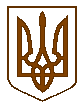 БУЧАНСЬКА     МІСЬКА      РАДАКИЇВСЬКОЇ ОБЛАСТІВ И К О Н А В Ч И  Й         К О М І Т Е ТР  І  Ш  Е  Н  Н  Я« 21  »  березня  2017 року                                                                                         № 128Про відміну рішення № 24 від 30.11.2010 р. та затвердження Положення про створення комісії з питань захисту прав дитини у новій редакції	Відповідно до Законів України "Про місцеве самоврядування в Україні", "Про забезпечення організаційно-правових умов соціального захисту дітей-сиріт та дітей, позбавлених батьківського піклування", "Про органи і служби у справах дітей та спеціальні установи для дітей", та про внесення змін та доповнень до Постанови Кабінету Міністрів України від 24.09.2008 р. № 866 «Питання діяльності органів опіки та піклування, пов’язаної із захистом прав дитини», виконавчий комітет Бучанської міської радиВИРІШИВ:Створити комісію з питань захисту прав дитини (додаток 1). Затвердити Положення про комісію з питань захисту прав дитини у новій редакції (додаток 2).Контроль за виконанням даного рішення покласти на начальника служби у справах дітей та сім’ї, Архипенко С.П.Міський голова                                                                                   А.П.ФедорукКеруючий справами                                                                          О.М.Михайлюк            Погоджено:Завідувач юридичним відділом                                                          Т.О.ШаправськийПодання:Начальник службиу справах дітей та сім’ї                                                                         С.П.Архипенко